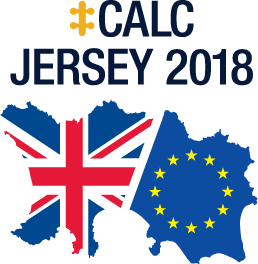 Delivering Brexit: Legislative Marathon or Sprint – ConferenceJerseyPomme d’Or Hotel, Liberation Square, St Helier 20th - 21st September 2018PROGRAMMEConference logo: The logo for this conference was designed by Barley Designs www.barleydesigns.caDay 1Day 1Thursday 20th September 2018Thursday 20th September 2018Optional pre-conference activitiesOptional pre-conference activities10:30 - 11:00Meet the Jersey drafters at Morier House, Halkett Place11:00- 11:30Tour of the States Chamber (Jersey’s Parliament Building) (Royal Square)Introduction12:00 – 13:45Registration of participants and buffet lunch13:45 – 14:00Introductory remarks:Brenda King, First Legislative Counsel for Northern Ireland and President of CALCLucy Marsh Smith, Principal Legislative Drafter, Jersey and CALC Council representative, Europe regionRobert MacRae QC, H. M. Attorney General, Jersey14:00 – 14:30Keynote address, Sir Philip Bailhache, former Bailiff and former Minister for External Relations, JerseySession 1 – Examining the SprintChair: Adrian Hogarth Parliamentary Counsel, Office of the Parliamentary Counsel, London and CALC Council representative, Europe region Session 1 – Examining the SprintChair: Adrian Hogarth Parliamentary Counsel, Office of the Parliamentary Counsel, London and CALC Council representative, Europe region 14.30 – 15:00UK Brexit LegislationDavid Cook CB, Second Parliamentary Counsel, Office of the Parliamentary Counsel, London 15:00. – 15:30A drafter’s reflection on the withdrawal legislation from a Scottish perspectiveWillie Ferrie, Parliamentary Counsel, Parliamentary Counsel Office, Scotland15:30 – 16:00A drafter’s Reflection on the Withdrawal Legislation from a Welsh PerspectiveDylan Hughes, First Legislative Counsel, Office of the Legislative Counsel, Wales16:00-16:30 Tea 30 mins 16:00-16:30 Tea 30 mins Session 2 – Statutory Interpretation in the post-Brexit worldChair: Karen Stephen-Dalton, Legislative Drafter, JerseySession 2 – Statutory Interpretation in the post-Brexit worldChair: Karen Stephen-Dalton, Legislative Drafter, Jersey16.30 – 17:00Legislative quality and interpretation: two late lessons from Europe?John Larkin QC, HM Attorney General for Northern Ireland17:00– 17:30Statutory Interpretation post BrexitDuane Allen, Legislative Drafter, Attorney General’s Chambers, Isle of Man 17.30-18.30Drinks reception and demonstration from our sponsors, Xcential.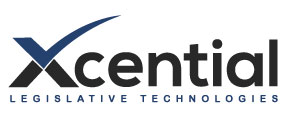 19.30Optional informal supper at “The Square”Friday 21st September 2018Friday 21st September 2018Session 3 – Crown Dependencies and Overseas TerritoriesChair  – Paul Peralta, Parliamentary Counsel, GibraltarSession 3 – Crown Dependencies and Overseas TerritoriesChair  – Paul Peralta, Parliamentary Counsel, Gibraltar09:30 - 10:00Managing the implications of Brexit - The Jersey perspectiveMatthew Berry, Senior Legal Adviser Law Officers’ Department, Jersey 10.00 – 10:30Marathon pace (with a head start) on delivering Brexit for local Insurance Business Solvency II Equivalence for third countries and Bermuda’s unique financial relationship with the European UnionLovette Tannock, Assistant Parliamentary Counsel, Bermuda10:30-11:00Common law for a CommonwealthJohn Wilson, consultant legislative drafter11:00-11:30 Coffee 30 mins 11:00-11:30 Coffee 30 mins Session 4 – Land borders with the EU – Legislative ImplicationsChair: Brenda King Brenda King, First Legislative Counsel for Northern Ireland and President of CALCSession 4 – Land borders with the EU – Legislative ImplicationsChair: Brenda King Brenda King, First Legislative Counsel for Northern Ireland and President of CALC11:30 - 12:00Brexit from a Sovereign Base Area PerspectiveMatthew Heydon, Legislative Counsel, Sovereign Base Areas Administration1200 – 12:30The Impact of Brexit on the Common Travel AreaDavid Kelly, Advisory Counsel, Office of the Attorney General, Ireland12:30-13:00Life at the fringe: Brexit and GibraltarPaul Peralta, Parliamentary Counsel, Gibraltar13:00-14:00 Lunch 60 mins 13:00-14:00 Lunch 60 mins Session 5 – The longer Journey Legislation Post Brexit (1) Financial services/sanctionsSession 5 – The longer Journey Legislation Post Brexit (1) Financial services/sanctionsChair: Lucy Marsh-Smith, Principal Legislative Drafter, Jersey and CALC Council representative, Europe regionChair: Lucy Marsh-Smith, Principal Legislative Drafter, Jersey and CALC Council representative, Europe region14:00 -14:30Financial Services Policy and Legislation for Brexit - a Jersey PerspectiveKaren Stephen-Dalton, Legislative Drafter, Jersey and Tom Wherry, Lead Policy Adviser: Financial Services and Brexit, Jersey 14:30 – 15:00Guernsey’s Brexit International Sanctions RegimeCrown Advocate Kate Rabey, Guernsey15:00-15:30Sanctions legislation: The Jersey perspectiveMatthew Waddington, Legislative Drafter (Brexit Lead), Jersey15:30-16:00 Tea 30 minsSession 6 – The longer Journey: Legislation Post Brexit (2) Agriculture, trade and CustomsChair – Matthew Waddington, Legislative Drafter (Brexit Lead), JerseySession 6 – The longer Journey: Legislation Post Brexit (2) Agriculture, trade and CustomsChair – Matthew Waddington, Legislative Drafter (Brexit Lead), Jersey16:00 – 16:30United Kingdom’s plant biosecurity legislation after BrexitRobert Black, Natural Resources Institute, University of Greenwich 16:30-17:00 Trade and customs unionAdvocate Victoria Bell Legal Adviser, Law Officers’ Department, JerseySpecial session – Publishing and consolidation of EU Instruments17:30:  Closing remarks – Lucy Marsh-Smith, Principal Legislative Drafter, Jersey Special session – Publishing and consolidation of EU Instruments17:30:  Closing remarks – Lucy Marsh-Smith, Principal Legislative Drafter, Jersey 19:00 for 19:30: Conference Dinner at the Somerville Hotel, St. Aubin - Speaker: Sir William Bailhache, Bailiff of Jersey.  Musical entertainment on the conference theme by members of the Jersey Gilbert & Sullivan Society19:00 for 19:30: Conference Dinner at the Somerville Hotel, St. Aubin - Speaker: Sir William Bailhache, Bailiff of Jersey.  Musical entertainment on the conference theme by members of the Jersey Gilbert & Sullivan SocietyOptional post-conference activitiesOptional post-conference activitiesSaturday 22nd September 2018  Island tour including Jersey Zoo lunch and the Jersey War TunnelsSunday  23rd September 2018Boat trip to Sark, carriage ride and Lunch with Guernsey Drafters